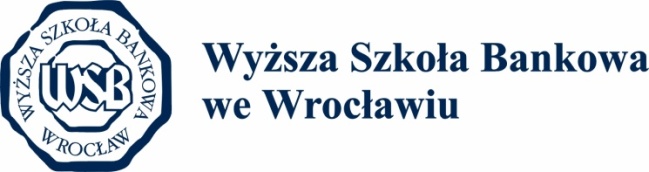 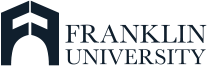 Wyższa Szkoła Bankowa we Wrocławiu Wydział Finansów i ZarządzaniaKWESTIONARIUSZStudia MBA ROK 2017/2018
Edycja Marcowa* Wypełnić jeśli nazwisko na dyplomie jest inne niż w dokumencie tożsamości** W przypadku osób prowadzących własną działalność, proszę wpisać dane swojej firmy*** Proszę zaznaczyć „x” we właściwym poluZAŁĄCZNIKI Wypełnia WSB: potwierdzenie dwuletniego stażu zawodowego na stanowisku kierowniczym (zaświadczenie o zatrudnieniu z działu kadr wraz z ewentualnymi kopiami świadectw pracy z wcześniejszego zakładu pracy/ kserokopię wpisu do ewidencji gospodarczej lub wypis z KRS - nie starszy niż dwa miesiące) kserokopia dyplomu ukończenia studiów wyższych wraz z suplementem - oryginał lub odpis do wglądu CV  list motywacyjny 1 zdjęcie zgodne z wymogami zdjęć do dowodu osobistego 1 kserokopia dowodu osobistego dowód wpłaty opłaty kwalifikacyjnej dokumenty obowiązujące Cudzoziemców wynikające z ustawy Prawo o szkolnictwie wyższym, ustawy o Cudzoziemcach oraz rozporządzeń z nimi związanychDane podstawoweDane podstawoweDane podstawoweDane podstawoweDane podstawoweDane podstawoweDane podstawoweDane podstawoweDane podstawoweDane podstawoweNazwiskoImięDrugie imięNazwisko poprzednie*PESELImię ojcaImię matkiData urodzeniaMiejsce urodzeniae-mailTelefon stacjonarnyTelefon komórkowyAdres stałego zamieszkaniaAdres stałego zamieszkaniaAdres stałego zamieszkaniaAdres stałego zamieszkaniaAdres stałego zamieszkaniaAdres stałego zamieszkaniaAdres stałego zamieszkaniaAdres stałego zamieszkaniaAdres stałego zamieszkaniaAdres stałego zamieszkaniaUlicaNr domuNr lokaluKod pocztowyKod pocztowyKod pocztowyMiejscowośćAdres do korespondencji (jeśli jest inny niż zamieszkania)Adres do korespondencji (jeśli jest inny niż zamieszkania)Adres do korespondencji (jeśli jest inny niż zamieszkania)Adres do korespondencji (jeśli jest inny niż zamieszkania)Adres do korespondencji (jeśli jest inny niż zamieszkania)Adres do korespondencji (jeśli jest inny niż zamieszkania)Adres do korespondencji (jeśli jest inny niż zamieszkania)Adres do korespondencji (jeśli jest inny niż zamieszkania)Adres do korespondencji (jeśli jest inny niż zamieszkania)Adres do korespondencji (jeśli jest inny niż zamieszkania)UlicaNr domuNr lokaluKod pocztowyKod pocztowyKod pocztowyMiejscowośćDane o wykształceniuDane o wykształceniuDane o wykształceniuDane o wykształceniuDane o wykształceniuDane o wykształceniuDane o wykształceniuDane o wykształceniuDane o wykształceniuDane o wykształceniuPełna nazwa ukończonej szkoły wyższejUzyskany tytułKierunekMiejscowośćRok ukończeniaRok ukończeniaRok ukończeniaNr dyplomuData wystawienia dyplomuData wystawienia dyplomuData wystawienia dyplomuUkończone studia podyplomowe, kursy specjalistyczne i szkoleniaUkończone studia podyplomowe, kursy specjalistyczne i szkoleniaUkończone studia podyplomowe, kursy specjalistyczne i szkoleniaUkończone studia podyplomowe, kursy specjalistyczne i szkoleniaUkończone studia podyplomowe, kursy specjalistyczne i szkoleniaUkończone studia podyplomowe, kursy specjalistyczne i szkoleniaUkończone studia podyplomowe, kursy specjalistyczne i szkoleniaUkończone studia podyplomowe, kursy specjalistyczne i szkoleniaUkończone studia podyplomowe, kursy specjalistyczne i szkoleniaUkończone studia podyplomowe, kursy specjalistyczne i szkoleniaUkończone studia podyplomowe, kursy specjalistyczne i szkoleniaUkończone studia podyplomowe, kursy specjalistyczne i szkoleniaUkończone studia podyplomowe, kursy specjalistyczne i szkoleniaNazwa szkoły wyższej/ instytucji szkoleniowejNazwa szkoły wyższej/ instytucji szkoleniowejNazwa szkoły wyższej/ instytucji szkoleniowejKierunek studiów podyplomowych/ Nazwa szkoleniaKierunek studiów podyplomowych/ Nazwa szkoleniaKierunek studiów podyplomowych/ Nazwa szkoleniaKierunek studiów podyplomowych/ Nazwa szkoleniaKierunek studiów podyplomowych/ Nazwa szkoleniaKierunek studiów podyplomowych/ Nazwa szkoleniaKierunek studiów podyplomowych/ Nazwa szkoleniaKierunek studiów podyplomowych/ Nazwa szkoleniaOdDoDane o obecnym miejscu zatrudnienia **Dane o obecnym miejscu zatrudnienia **Dane o obecnym miejscu zatrudnienia **Dane o obecnym miejscu zatrudnienia **Dane o obecnym miejscu zatrudnienia **Dane o obecnym miejscu zatrudnienia **Dane o obecnym miejscu zatrudnienia **Dane o obecnym miejscu zatrudnienia **Dane o obecnym miejscu zatrudnienia **Dane o obecnym miejscu zatrudnienia **Dane o obecnym miejscu zatrudnienia **Dane o obecnym miejscu zatrudnienia **Dane o obecnym miejscu zatrudnienia **NazwaNazwaUlicaUlicaNr lokaluKod pocztowyKod pocztowyMiejscowośćMiejscowośćMiejscowośćMiejscowośćTelefon firmyFaks firmyFaks firmyFaks firmyFaks firmye-mail firmyDoświadczenie zawodowe (przebieg kariery zawodowej, staże i praktyki zawodowe). Doświadczenie zawodowe (przebieg kariery zawodowej, staże i praktyki zawodowe). Doświadczenie zawodowe (przebieg kariery zawodowej, staże i praktyki zawodowe). Doświadczenie zawodowe (przebieg kariery zawodowej, staże i praktyki zawodowe). Doświadczenie zawodowe (przebieg kariery zawodowej, staże i praktyki zawodowe). Doświadczenie zawodowe (przebieg kariery zawodowej, staże i praktyki zawodowe). Doświadczenie zawodowe (przebieg kariery zawodowej, staże i praktyki zawodowe). Doświadczenie zawodowe (przebieg kariery zawodowej, staże i praktyki zawodowe). Doświadczenie zawodowe (przebieg kariery zawodowej, staże i praktyki zawodowe). Doświadczenie zawodowe (przebieg kariery zawodowej, staże i praktyki zawodowe). Doświadczenie zawodowe (przebieg kariery zawodowej, staże i praktyki zawodowe). Doświadczenie zawodowe (przebieg kariery zawodowej, staże i praktyki zawodowe). Doświadczenie zawodowe (przebieg kariery zawodowej, staże i praktyki zawodowe). Nazwa firmyNazwa firmyNazwa firmyNazwa firmyOkres zatrudnieniaOkres zatrudnieniaOkres zatrudnieniaOkres zatrudnieniaStanowiskoStanowiskoStanowiskoStanowiskoStanowiskoNazwa firmyNazwa firmyNazwa firmyNazwa firmyodododdoStanowiskoStanowiskoStanowiskoStanowiskoStanowiskoZnajomość języków obcychZnajomość języków obcychZnajomość języków obcychZnajomość języków obcychZnajomość języków obcychZnajomość języków obcychZnajomość języków obcychZnajomość języków obcychZnajomość języków obcychZnajomość języków obcychZnajomość języków obcychJęzyk obcyJęzyk obcyJęzyk obcyJęzyk obcyJęzyk obcyStopień znajomościStopień znajomościStopień znajomościStopień znajomościStopień znajomościStopień znajomościJęzyk obcyJęzyk obcyJęzyk obcyJęzyk obcyJęzyk obcyBiegłaBiegłaDobraDobraBiernaBiernaZainteresowania i hobby Zainteresowania i hobby Zainteresowania i hobby Zainteresowania i hobby Zainteresowania i hobby Zainteresowania i hobby Zainteresowania i hobby Zainteresowania i hobby Zainteresowania i hobby Zainteresowania i hobby Zainteresowania i hobby Proszę krótko scharakteryzować swoje pozazawodowe zainteresowaniaProszę krótko scharakteryzować swoje pozazawodowe zainteresowaniaProszę krótko scharakteryzować swoje pozazawodowe zainteresowaniaProszę krótko scharakteryzować swoje pozazawodowe zainteresowaniaProszę krótko scharakteryzować swoje pozazawodowe zainteresowaniaProszę krótko scharakteryzować swoje pozazawodowe zainteresowaniaProszę krótko scharakteryzować swoje pozazawodowe zainteresowaniaProszę krótko scharakteryzować swoje pozazawodowe zainteresowaniaProszę krótko scharakteryzować swoje pozazawodowe zainteresowaniaProszę krótko scharakteryzować swoje pozazawodowe zainteresowaniaProszę krótko scharakteryzować swoje pozazawodowe zainteresowaniaInne informacjeInne informacjeInne informacjeInne informacjeInne informacjeInne informacjeInne informacjeInne informacjeInne informacjeInne informacjeInne informacjeWybieram następującą formę płatności***Wybieram następującą formę płatności***Wybieram następującą formę płatności***Wybieram następującą formę płatności***Wybieram następującą formę płatności***Wybieram następującą formę płatności***Wybieram następującą formę płatności***Wybieram następującą formę płatności***Wybieram następującą formę płatności***Wybieram następującą formę płatności***Wybieram następującą formę płatności***1 rata za całość studiów z góry         2 raty rocznie                      4 raty semestralne                                                             4 raty semestralne                                                             20 rat (tryb podstawowy)20 rat (tryb podstawowy)Administratorem danych osobowych jest Wyższa Szkoła Bankowa we Wrocławiu, przy ul. Fabrycznej 29-31 (dalej zwana WSB). Dane osobowe przetwarzane będą w celach rekrutacyjnych, w celu realizacji procesu dydaktycznego i monitoringu karier zawodowych absolwentów oraz w celach marketingowych i reklamowych. Dane mogą być udostępniane odbiorcom danych w rozumieniu art. 7 pkt. 6 ustawy o ochronie danych osobowych tj. organom i podmiotom publicznym realizującym swoje zadania w obszarze szkolnictwa wyższego i wynikające z przepisów prawa. *Podanie danych wynika z przepisów ustawy - Prawo o szkolnictwie wyższym, odmowa ich podania jest równoważna z brakiem możliwości przystąpienia do rekrutacji na studia. Natomiast podanie danych osobowych, które przetwarzane będą w celach marketingowych i reklamowych jest dobrowolne.  Każda osoba ma prawo dostępu do treści swoich danych oraz możliwościach ich poprawiania w każdym czasie.Wyrażam zgodę na otrzymywanie materiałów koniecznych do realizacji umowy lub gdy jest to niezbędne do podjęcia działań przed zawarciem umowy na moje żądanie środkami komunikacji elektronicznej, w rozumieniu ustawy o świadczeniu usług drogą elektroniczną.*Wyrażam zgodę na przetwarzanie moich danych osobowych przez administratora danych osobowych - WSB w celach marketingowych i reklamowych, zgodnie z ustawą o ochronie danych osobowych.Wyrażam zgodę na otrzymywanie od WSB informacji handlowej i materiałów promocyjnych środkami komunikacji elektronicznej w rozumieniu ustawy o świadczeniu usług drogą elektroniczną.Wyrażam zgodę na marketing bezpośredni ze strony WSB, przy użyciu telekomunikacyjnych urządzeń końcowych oraz automatycznych systemów wywołujących, zgodnie z  Art. 172. 1. Prawa telekomunikacyjnegoWyrażam zgodę na przetwarzanie moich danych osobowych (imię i nazwisko, adres do korespondencji, adres e-mail, nr telefonu) przez administratora danych osobowych - WSB w celach związanych z badaniem karier zawodowych absolwentów w dowolnym czasie, zgodnie z ustawą o ochronie danych osobowych.Administratorem danych osobowych jest Wyższa Szkoła Bankowa we Wrocławiu, przy ul. Fabrycznej 29-31 (dalej zwana WSB). Dane osobowe przetwarzane będą w celach rekrutacyjnych, w celu realizacji procesu dydaktycznego i monitoringu karier zawodowych absolwentów oraz w celach marketingowych i reklamowych. Dane mogą być udostępniane odbiorcom danych w rozumieniu art. 7 pkt. 6 ustawy o ochronie danych osobowych tj. organom i podmiotom publicznym realizującym swoje zadania w obszarze szkolnictwa wyższego i wynikające z przepisów prawa. *Podanie danych wynika z przepisów ustawy - Prawo o szkolnictwie wyższym, odmowa ich podania jest równoważna z brakiem możliwości przystąpienia do rekrutacji na studia. Natomiast podanie danych osobowych, które przetwarzane będą w celach marketingowych i reklamowych jest dobrowolne.  Każda osoba ma prawo dostępu do treści swoich danych oraz możliwościach ich poprawiania w każdym czasie.Wyrażam zgodę na otrzymywanie materiałów koniecznych do realizacji umowy lub gdy jest to niezbędne do podjęcia działań przed zawarciem umowy na moje żądanie środkami komunikacji elektronicznej, w rozumieniu ustawy o świadczeniu usług drogą elektroniczną.*Wyrażam zgodę na przetwarzanie moich danych osobowych przez administratora danych osobowych - WSB w celach marketingowych i reklamowych, zgodnie z ustawą o ochronie danych osobowych.Wyrażam zgodę na otrzymywanie od WSB informacji handlowej i materiałów promocyjnych środkami komunikacji elektronicznej w rozumieniu ustawy o świadczeniu usług drogą elektroniczną.Wyrażam zgodę na marketing bezpośredni ze strony WSB, przy użyciu telekomunikacyjnych urządzeń końcowych oraz automatycznych systemów wywołujących, zgodnie z  Art. 172. 1. Prawa telekomunikacyjnegoWyrażam zgodę na przetwarzanie moich danych osobowych (imię i nazwisko, adres do korespondencji, adres e-mail, nr telefonu) przez administratora danych osobowych - WSB w celach związanych z badaniem karier zawodowych absolwentów w dowolnym czasie, zgodnie z ustawą o ochronie danych osobowych.Administratorem danych osobowych jest Wyższa Szkoła Bankowa we Wrocławiu, przy ul. Fabrycznej 29-31 (dalej zwana WSB). Dane osobowe przetwarzane będą w celach rekrutacyjnych, w celu realizacji procesu dydaktycznego i monitoringu karier zawodowych absolwentów oraz w celach marketingowych i reklamowych. Dane mogą być udostępniane odbiorcom danych w rozumieniu art. 7 pkt. 6 ustawy o ochronie danych osobowych tj. organom i podmiotom publicznym realizującym swoje zadania w obszarze szkolnictwa wyższego i wynikające z przepisów prawa. *Podanie danych wynika z przepisów ustawy - Prawo o szkolnictwie wyższym, odmowa ich podania jest równoważna z brakiem możliwości przystąpienia do rekrutacji na studia. Natomiast podanie danych osobowych, które przetwarzane będą w celach marketingowych i reklamowych jest dobrowolne.  Każda osoba ma prawo dostępu do treści swoich danych oraz możliwościach ich poprawiania w każdym czasie.Wyrażam zgodę na otrzymywanie materiałów koniecznych do realizacji umowy lub gdy jest to niezbędne do podjęcia działań przed zawarciem umowy na moje żądanie środkami komunikacji elektronicznej, w rozumieniu ustawy o świadczeniu usług drogą elektroniczną.*Wyrażam zgodę na przetwarzanie moich danych osobowych przez administratora danych osobowych - WSB w celach marketingowych i reklamowych, zgodnie z ustawą o ochronie danych osobowych.Wyrażam zgodę na otrzymywanie od WSB informacji handlowej i materiałów promocyjnych środkami komunikacji elektronicznej w rozumieniu ustawy o świadczeniu usług drogą elektroniczną.Wyrażam zgodę na marketing bezpośredni ze strony WSB, przy użyciu telekomunikacyjnych urządzeń końcowych oraz automatycznych systemów wywołujących, zgodnie z  Art. 172. 1. Prawa telekomunikacyjnegoWyrażam zgodę na przetwarzanie moich danych osobowych (imię i nazwisko, adres do korespondencji, adres e-mail, nr telefonu) przez administratora danych osobowych - WSB w celach związanych z badaniem karier zawodowych absolwentów w dowolnym czasie, zgodnie z ustawą o ochronie danych osobowych.Administratorem danych osobowych jest Wyższa Szkoła Bankowa we Wrocławiu, przy ul. Fabrycznej 29-31 (dalej zwana WSB). Dane osobowe przetwarzane będą w celach rekrutacyjnych, w celu realizacji procesu dydaktycznego i monitoringu karier zawodowych absolwentów oraz w celach marketingowych i reklamowych. Dane mogą być udostępniane odbiorcom danych w rozumieniu art. 7 pkt. 6 ustawy o ochronie danych osobowych tj. organom i podmiotom publicznym realizującym swoje zadania w obszarze szkolnictwa wyższego i wynikające z przepisów prawa. *Podanie danych wynika z przepisów ustawy - Prawo o szkolnictwie wyższym, odmowa ich podania jest równoważna z brakiem możliwości przystąpienia do rekrutacji na studia. Natomiast podanie danych osobowych, które przetwarzane będą w celach marketingowych i reklamowych jest dobrowolne.  Każda osoba ma prawo dostępu do treści swoich danych oraz możliwościach ich poprawiania w każdym czasie.Wyrażam zgodę na otrzymywanie materiałów koniecznych do realizacji umowy lub gdy jest to niezbędne do podjęcia działań przed zawarciem umowy na moje żądanie środkami komunikacji elektronicznej, w rozumieniu ustawy o świadczeniu usług drogą elektroniczną.*Wyrażam zgodę na przetwarzanie moich danych osobowych przez administratora danych osobowych - WSB w celach marketingowych i reklamowych, zgodnie z ustawą o ochronie danych osobowych.Wyrażam zgodę na otrzymywanie od WSB informacji handlowej i materiałów promocyjnych środkami komunikacji elektronicznej w rozumieniu ustawy o świadczeniu usług drogą elektroniczną.Wyrażam zgodę na marketing bezpośredni ze strony WSB, przy użyciu telekomunikacyjnych urządzeń końcowych oraz automatycznych systemów wywołujących, zgodnie z  Art. 172. 1. Prawa telekomunikacyjnegoWyrażam zgodę na przetwarzanie moich danych osobowych (imię i nazwisko, adres do korespondencji, adres e-mail, nr telefonu) przez administratora danych osobowych - WSB w celach związanych z badaniem karier zawodowych absolwentów w dowolnym czasie, zgodnie z ustawą o ochronie danych osobowych.Administratorem danych osobowych jest Wyższa Szkoła Bankowa we Wrocławiu, przy ul. Fabrycznej 29-31 (dalej zwana WSB). Dane osobowe przetwarzane będą w celach rekrutacyjnych, w celu realizacji procesu dydaktycznego i monitoringu karier zawodowych absolwentów oraz w celach marketingowych i reklamowych. Dane mogą być udostępniane odbiorcom danych w rozumieniu art. 7 pkt. 6 ustawy o ochronie danych osobowych tj. organom i podmiotom publicznym realizującym swoje zadania w obszarze szkolnictwa wyższego i wynikające z przepisów prawa. *Podanie danych wynika z przepisów ustawy - Prawo o szkolnictwie wyższym, odmowa ich podania jest równoważna z brakiem możliwości przystąpienia do rekrutacji na studia. Natomiast podanie danych osobowych, które przetwarzane będą w celach marketingowych i reklamowych jest dobrowolne.  Każda osoba ma prawo dostępu do treści swoich danych oraz możliwościach ich poprawiania w każdym czasie.Wyrażam zgodę na otrzymywanie materiałów koniecznych do realizacji umowy lub gdy jest to niezbędne do podjęcia działań przed zawarciem umowy na moje żądanie środkami komunikacji elektronicznej, w rozumieniu ustawy o świadczeniu usług drogą elektroniczną.*Wyrażam zgodę na przetwarzanie moich danych osobowych przez administratora danych osobowych - WSB w celach marketingowych i reklamowych, zgodnie z ustawą o ochronie danych osobowych.Wyrażam zgodę na otrzymywanie od WSB informacji handlowej i materiałów promocyjnych środkami komunikacji elektronicznej w rozumieniu ustawy o świadczeniu usług drogą elektroniczną.Wyrażam zgodę na marketing bezpośredni ze strony WSB, przy użyciu telekomunikacyjnych urządzeń końcowych oraz automatycznych systemów wywołujących, zgodnie z  Art. 172. 1. Prawa telekomunikacyjnegoWyrażam zgodę na przetwarzanie moich danych osobowych (imię i nazwisko, adres do korespondencji, adres e-mail, nr telefonu) przez administratora danych osobowych - WSB w celach związanych z badaniem karier zawodowych absolwentów w dowolnym czasie, zgodnie z ustawą o ochronie danych osobowych.Administratorem danych osobowych jest Wyższa Szkoła Bankowa we Wrocławiu, przy ul. Fabrycznej 29-31 (dalej zwana WSB). Dane osobowe przetwarzane będą w celach rekrutacyjnych, w celu realizacji procesu dydaktycznego i monitoringu karier zawodowych absolwentów oraz w celach marketingowych i reklamowych. Dane mogą być udostępniane odbiorcom danych w rozumieniu art. 7 pkt. 6 ustawy o ochronie danych osobowych tj. organom i podmiotom publicznym realizującym swoje zadania w obszarze szkolnictwa wyższego i wynikające z przepisów prawa. *Podanie danych wynika z przepisów ustawy - Prawo o szkolnictwie wyższym, odmowa ich podania jest równoważna z brakiem możliwości przystąpienia do rekrutacji na studia. Natomiast podanie danych osobowych, które przetwarzane będą w celach marketingowych i reklamowych jest dobrowolne.  Każda osoba ma prawo dostępu do treści swoich danych oraz możliwościach ich poprawiania w każdym czasie.Wyrażam zgodę na otrzymywanie materiałów koniecznych do realizacji umowy lub gdy jest to niezbędne do podjęcia działań przed zawarciem umowy na moje żądanie środkami komunikacji elektronicznej, w rozumieniu ustawy o świadczeniu usług drogą elektroniczną.*Wyrażam zgodę na przetwarzanie moich danych osobowych przez administratora danych osobowych - WSB w celach marketingowych i reklamowych, zgodnie z ustawą o ochronie danych osobowych.Wyrażam zgodę na otrzymywanie od WSB informacji handlowej i materiałów promocyjnych środkami komunikacji elektronicznej w rozumieniu ustawy o świadczeniu usług drogą elektroniczną.Wyrażam zgodę na marketing bezpośredni ze strony WSB, przy użyciu telekomunikacyjnych urządzeń końcowych oraz automatycznych systemów wywołujących, zgodnie z  Art. 172. 1. Prawa telekomunikacyjnegoWyrażam zgodę na przetwarzanie moich danych osobowych (imię i nazwisko, adres do korespondencji, adres e-mail, nr telefonu) przez administratora danych osobowych - WSB w celach związanych z badaniem karier zawodowych absolwentów w dowolnym czasie, zgodnie z ustawą o ochronie danych osobowych.Administratorem danych osobowych jest Wyższa Szkoła Bankowa we Wrocławiu, przy ul. Fabrycznej 29-31 (dalej zwana WSB). Dane osobowe przetwarzane będą w celach rekrutacyjnych, w celu realizacji procesu dydaktycznego i monitoringu karier zawodowych absolwentów oraz w celach marketingowych i reklamowych. Dane mogą być udostępniane odbiorcom danych w rozumieniu art. 7 pkt. 6 ustawy o ochronie danych osobowych tj. organom i podmiotom publicznym realizującym swoje zadania w obszarze szkolnictwa wyższego i wynikające z przepisów prawa. *Podanie danych wynika z przepisów ustawy - Prawo o szkolnictwie wyższym, odmowa ich podania jest równoważna z brakiem możliwości przystąpienia do rekrutacji na studia. Natomiast podanie danych osobowych, które przetwarzane będą w celach marketingowych i reklamowych jest dobrowolne.  Każda osoba ma prawo dostępu do treści swoich danych oraz możliwościach ich poprawiania w każdym czasie.Wyrażam zgodę na otrzymywanie materiałów koniecznych do realizacji umowy lub gdy jest to niezbędne do podjęcia działań przed zawarciem umowy na moje żądanie środkami komunikacji elektronicznej, w rozumieniu ustawy o świadczeniu usług drogą elektroniczną.*Wyrażam zgodę na przetwarzanie moich danych osobowych przez administratora danych osobowych - WSB w celach marketingowych i reklamowych, zgodnie z ustawą o ochronie danych osobowych.Wyrażam zgodę na otrzymywanie od WSB informacji handlowej i materiałów promocyjnych środkami komunikacji elektronicznej w rozumieniu ustawy o świadczeniu usług drogą elektroniczną.Wyrażam zgodę na marketing bezpośredni ze strony WSB, przy użyciu telekomunikacyjnych urządzeń końcowych oraz automatycznych systemów wywołujących, zgodnie z  Art. 172. 1. Prawa telekomunikacyjnegoWyrażam zgodę na przetwarzanie moich danych osobowych (imię i nazwisko, adres do korespondencji, adres e-mail, nr telefonu) przez administratora danych osobowych - WSB w celach związanych z badaniem karier zawodowych absolwentów w dowolnym czasie, zgodnie z ustawą o ochronie danych osobowych.Administratorem danych osobowych jest Wyższa Szkoła Bankowa we Wrocławiu, przy ul. Fabrycznej 29-31 (dalej zwana WSB). Dane osobowe przetwarzane będą w celach rekrutacyjnych, w celu realizacji procesu dydaktycznego i monitoringu karier zawodowych absolwentów oraz w celach marketingowych i reklamowych. Dane mogą być udostępniane odbiorcom danych w rozumieniu art. 7 pkt. 6 ustawy o ochronie danych osobowych tj. organom i podmiotom publicznym realizującym swoje zadania w obszarze szkolnictwa wyższego i wynikające z przepisów prawa. *Podanie danych wynika z przepisów ustawy - Prawo o szkolnictwie wyższym, odmowa ich podania jest równoważna z brakiem możliwości przystąpienia do rekrutacji na studia. Natomiast podanie danych osobowych, które przetwarzane będą w celach marketingowych i reklamowych jest dobrowolne.  Każda osoba ma prawo dostępu do treści swoich danych oraz możliwościach ich poprawiania w każdym czasie.Wyrażam zgodę na otrzymywanie materiałów koniecznych do realizacji umowy lub gdy jest to niezbędne do podjęcia działań przed zawarciem umowy na moje żądanie środkami komunikacji elektronicznej, w rozumieniu ustawy o świadczeniu usług drogą elektroniczną.*Wyrażam zgodę na przetwarzanie moich danych osobowych przez administratora danych osobowych - WSB w celach marketingowych i reklamowych, zgodnie z ustawą o ochronie danych osobowych.Wyrażam zgodę na otrzymywanie od WSB informacji handlowej i materiałów promocyjnych środkami komunikacji elektronicznej w rozumieniu ustawy o świadczeniu usług drogą elektroniczną.Wyrażam zgodę na marketing bezpośredni ze strony WSB, przy użyciu telekomunikacyjnych urządzeń końcowych oraz automatycznych systemów wywołujących, zgodnie z  Art. 172. 1. Prawa telekomunikacyjnegoWyrażam zgodę na przetwarzanie moich danych osobowych (imię i nazwisko, adres do korespondencji, adres e-mail, nr telefonu) przez administratora danych osobowych - WSB w celach związanych z badaniem karier zawodowych absolwentów w dowolnym czasie, zgodnie z ustawą o ochronie danych osobowych.Administratorem danych osobowych jest Wyższa Szkoła Bankowa we Wrocławiu, przy ul. Fabrycznej 29-31 (dalej zwana WSB). Dane osobowe przetwarzane będą w celach rekrutacyjnych, w celu realizacji procesu dydaktycznego i monitoringu karier zawodowych absolwentów oraz w celach marketingowych i reklamowych. Dane mogą być udostępniane odbiorcom danych w rozumieniu art. 7 pkt. 6 ustawy o ochronie danych osobowych tj. organom i podmiotom publicznym realizującym swoje zadania w obszarze szkolnictwa wyższego i wynikające z przepisów prawa. *Podanie danych wynika z przepisów ustawy - Prawo o szkolnictwie wyższym, odmowa ich podania jest równoważna z brakiem możliwości przystąpienia do rekrutacji na studia. Natomiast podanie danych osobowych, które przetwarzane będą w celach marketingowych i reklamowych jest dobrowolne.  Każda osoba ma prawo dostępu do treści swoich danych oraz możliwościach ich poprawiania w każdym czasie.Wyrażam zgodę na otrzymywanie materiałów koniecznych do realizacji umowy lub gdy jest to niezbędne do podjęcia działań przed zawarciem umowy na moje żądanie środkami komunikacji elektronicznej, w rozumieniu ustawy o świadczeniu usług drogą elektroniczną.*Wyrażam zgodę na przetwarzanie moich danych osobowych przez administratora danych osobowych - WSB w celach marketingowych i reklamowych, zgodnie z ustawą o ochronie danych osobowych.Wyrażam zgodę na otrzymywanie od WSB informacji handlowej i materiałów promocyjnych środkami komunikacji elektronicznej w rozumieniu ustawy o świadczeniu usług drogą elektroniczną.Wyrażam zgodę na marketing bezpośredni ze strony WSB, przy użyciu telekomunikacyjnych urządzeń końcowych oraz automatycznych systemów wywołujących, zgodnie z  Art. 172. 1. Prawa telekomunikacyjnegoWyrażam zgodę na przetwarzanie moich danych osobowych (imię i nazwisko, adres do korespondencji, adres e-mail, nr telefonu) przez administratora danych osobowych - WSB w celach związanych z badaniem karier zawodowych absolwentów w dowolnym czasie, zgodnie z ustawą o ochronie danych osobowych.Administratorem danych osobowych jest Wyższa Szkoła Bankowa we Wrocławiu, przy ul. Fabrycznej 29-31 (dalej zwana WSB). Dane osobowe przetwarzane będą w celach rekrutacyjnych, w celu realizacji procesu dydaktycznego i monitoringu karier zawodowych absolwentów oraz w celach marketingowych i reklamowych. Dane mogą być udostępniane odbiorcom danych w rozumieniu art. 7 pkt. 6 ustawy o ochronie danych osobowych tj. organom i podmiotom publicznym realizującym swoje zadania w obszarze szkolnictwa wyższego i wynikające z przepisów prawa. *Podanie danych wynika z przepisów ustawy - Prawo o szkolnictwie wyższym, odmowa ich podania jest równoważna z brakiem możliwości przystąpienia do rekrutacji na studia. Natomiast podanie danych osobowych, które przetwarzane będą w celach marketingowych i reklamowych jest dobrowolne.  Każda osoba ma prawo dostępu do treści swoich danych oraz możliwościach ich poprawiania w każdym czasie.Wyrażam zgodę na otrzymywanie materiałów koniecznych do realizacji umowy lub gdy jest to niezbędne do podjęcia działań przed zawarciem umowy na moje żądanie środkami komunikacji elektronicznej, w rozumieniu ustawy o świadczeniu usług drogą elektroniczną.*Wyrażam zgodę na przetwarzanie moich danych osobowych przez administratora danych osobowych - WSB w celach marketingowych i reklamowych, zgodnie z ustawą o ochronie danych osobowych.Wyrażam zgodę na otrzymywanie od WSB informacji handlowej i materiałów promocyjnych środkami komunikacji elektronicznej w rozumieniu ustawy o świadczeniu usług drogą elektroniczną.Wyrażam zgodę na marketing bezpośredni ze strony WSB, przy użyciu telekomunikacyjnych urządzeń końcowych oraz automatycznych systemów wywołujących, zgodnie z  Art. 172. 1. Prawa telekomunikacyjnegoWyrażam zgodę na przetwarzanie moich danych osobowych (imię i nazwisko, adres do korespondencji, adres e-mail, nr telefonu) przez administratora danych osobowych - WSB w celach związanych z badaniem karier zawodowych absolwentów w dowolnym czasie, zgodnie z ustawą o ochronie danych osobowych.Administratorem danych osobowych jest Wyższa Szkoła Bankowa we Wrocławiu, przy ul. Fabrycznej 29-31 (dalej zwana WSB). Dane osobowe przetwarzane będą w celach rekrutacyjnych, w celu realizacji procesu dydaktycznego i monitoringu karier zawodowych absolwentów oraz w celach marketingowych i reklamowych. Dane mogą być udostępniane odbiorcom danych w rozumieniu art. 7 pkt. 6 ustawy o ochronie danych osobowych tj. organom i podmiotom publicznym realizującym swoje zadania w obszarze szkolnictwa wyższego i wynikające z przepisów prawa. *Podanie danych wynika z przepisów ustawy - Prawo o szkolnictwie wyższym, odmowa ich podania jest równoważna z brakiem możliwości przystąpienia do rekrutacji na studia. Natomiast podanie danych osobowych, które przetwarzane będą w celach marketingowych i reklamowych jest dobrowolne.  Każda osoba ma prawo dostępu do treści swoich danych oraz możliwościach ich poprawiania w każdym czasie.Wyrażam zgodę na otrzymywanie materiałów koniecznych do realizacji umowy lub gdy jest to niezbędne do podjęcia działań przed zawarciem umowy na moje żądanie środkami komunikacji elektronicznej, w rozumieniu ustawy o świadczeniu usług drogą elektroniczną.*Wyrażam zgodę na przetwarzanie moich danych osobowych przez administratora danych osobowych - WSB w celach marketingowych i reklamowych, zgodnie z ustawą o ochronie danych osobowych.Wyrażam zgodę na otrzymywanie od WSB informacji handlowej i materiałów promocyjnych środkami komunikacji elektronicznej w rozumieniu ustawy o świadczeniu usług drogą elektroniczną.Wyrażam zgodę na marketing bezpośredni ze strony WSB, przy użyciu telekomunikacyjnych urządzeń końcowych oraz automatycznych systemów wywołujących, zgodnie z  Art. 172. 1. Prawa telekomunikacyjnegoWyrażam zgodę na przetwarzanie moich danych osobowych (imię i nazwisko, adres do korespondencji, adres e-mail, nr telefonu) przez administratora danych osobowych - WSB w celach związanych z badaniem karier zawodowych absolwentów w dowolnym czasie, zgodnie z ustawą o ochronie danych osobowych.DataPodpisPodpisPodpisPodpisPodpisPodpisPodpisPodpisPodpisPodpis